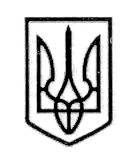 УКРАЇНАСТОРОЖИНЕЦЬКА МІСЬКА РАДАЧЕРНІВЕЦЬКОЇ ОБЛАСТІХV сесія VІІ скликанняР  І  Ш  Е  Н  Н  Я     №  46-15/201822 лютого 2018 року                                                                     м. СторожинецьПро звернення депутатів Сторожинецької міської ради до філії Чернівецького обласногоуправління публічного акціонерного товариства«Державний ощадний банк України»       Відповідно до статті 43 Закону України «Про місцеве самоврядування в Україні», враховуючи запит депутата міської ради Баланюка М.М. від 20.02.2018 року, міська рада вирішила:             1. Схвалити текст звернення до депутатів Сторожинецької міської ради до філії Чернівецького обласного управління публічного акціонерного товариства «Державний ощадний банк України» (додається).	   2. Доручити відділу документообігу та контролю Сторожинецької міської ради (М.Баланюк)  надіслати звернення  адресату.             3. Контроль за виконанням рішення покласти на секретаря міської ради Матейчука І.Г.          Сторожинецький міський голова                            М.М. Карлійчук            ЗВЕРНЕННЯ депутатів Сторожинецької міської ради до філії Чернівецького обласного управління публічного акціонерного товариства «Державний ощадний банк України» Ми, депутати Сторожинецької міської ради об’єднаної територіальної громади стурбовані прийняттям рішення Чернівецьким обласним управлінням публічного акціонерного товариства "Державний ощадний банк України" про закриття найближчим часом Територіально відокремленого безбалансового відділення №10025/0146 філії - Чернівецького обласного управління публічного акціонерного товариства "Державний ощадний банк України" в с.Панка та Територіально відокремленого безбалансового відділення №10025/0149 філії - Чернівецького обласного управління публічного акціонерного товариства "Державний ощадний банк України" в с.Стара Жадова.Дані відділенні обслуговують значну кількість населення надаючи різного роду послуги, а саме грошові виплати населенню з компенсаційних рахунків, соціальні виплати, виплати пенсій, заробітної плати, розрахунково-касове обслуговування, страхування, продаж квитків на всі види транспорту, здійснюють прийом комунальних платежів, земельного податку, податку на нерухомість, штрафів, єдиного та інших видів податків від мешканців вказаних сіл та прилеглих сіл. Так, дані філії обслуговують більше 200 чоловік  по виплаті заробітної плати, близько 330 пенсіонерів, приймають різного виду платежів на суму близько 700 тис. грн.   Це єдині два сільських відділення, які на даний час діють у Сторожинецькій ОТГ. Закриття їх спричинить значні незручності для мешканців сіл, а особливо для пенсіонерів, інвалідів, найменш захищених верств населення, адже відстань до найближчого відділення складає від 7 до 35 кілометрів. Стосовно обслуговування жителів вказаних сіл підрозділами Укрпошти, то слід зауважити, що мешканці сіл не завжди задоволені рівнем обслуговування ними та виникає сумнів щодо своєчасного та об’єктивного обслуговування клієнтів.Також хочемо наголосити, що за останній час не було нарікань від жителів сіл на роботу сільських відділень банку, клієнти задоволені їхньою роботою.Врахувавши вищевказане просимо Вас розглянути питання про недоцільність закриття даних установ.Також у відповідності до ст. 13 Закону України «Про статус депутатів місцевих рад» просимо Вас проінформувати Сторожинецьку міську раду про розгляд даного депутатського звернення.Звернення прийняте на ХV сесії Сторожинецької районної ради VII скликання 22 лютого 2018 року